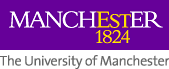 Faculty of HumanitiesApplication for the Submission Pending PeriodPGRs and supervisors are advised to read the Faculty of Humanities Guiding Principles for the Submission Pending Period before completing this form. Additionally, you are advised to consult appropriate University policies/guidelines. All information contained in this form will be treated as highly restricted. Please refer to the Student Privacy Notice and Records Retention Schedule for more details. What is the Submission Pending period?Submission Pending refers to the period where a student has completed all supervised research and is preparing the thesis for submission.Registration for submission pending is not an automatic right and permission must be approved.  This form should be completed where permission to register for the submission pending period is sought.Who is eligible to apply?Postgraduate researchers on PhD, MPhil, DBA and Professional Doctorate programmes may apply to register for submission pending period (depending on programme length and funding body’s stipulation) if the final year review has been successfully completed and the thesis has not already been submitted within the prescribed period of study permissible for the degree. The annual review panel must also have confirmed that all data collection and research has been completed.Submission pending feeSubmission Pending fee is currently £225. The University will waive the submission pending fee for any PGR who started their programme before September 2022, regardless of their funding source. If you meet the criteria and your submission pending application is approved then the fee will be waived automatically. Submission of this formAll applications are considered by the School PGR Director or Discipline Level PGR Director and the completed form should be submitted to Hums.doctoralacademy.support@manchester.ac.uk. The application will be assessed, and if approved, the PGR’s record will be updated accordingly to allow them to register for the Submission Pending Period.  PGRs and supervisors will be contacted by the Postgraduate Research Office once the application has been considered.Please note that if the application is approved, but has been submitted late, a late registration fee may be incurred.SECTION 1: PERSONAL DETAILS (TO BE COMPLETED BY THE PGR)	SECTION 1: PERSONAL DETAILS (TO BE COMPLETED BY THE PGR)	SECTION 1: PERSONAL DETAILS (TO BE COMPLETED BY THE PGR)	SECTION 1: PERSONAL DETAILS (TO BE COMPLETED BY THE PGR)	SECTION 1: PERSONAL DETAILS (TO BE COMPLETED BY THE PGR)	SECTION 1: PERSONAL DETAILS (TO BE COMPLETED BY THE PGR)	SECTION 1: PERSONAL DETAILS (TO BE COMPLETED BY THE PGR)	SECTION 1: PERSONAL DETAILS (TO BE COMPLETED BY THE PGR)	SECTION 1: PERSONAL DETAILS (TO BE COMPLETED BY THE PGR)	SECTION 1: PERSONAL DETAILS (TO BE COMPLETED BY THE PGR)	SECTION 1: PERSONAL DETAILS (TO BE COMPLETED BY THE PGR)	SECTION 1: PERSONAL DETAILS (TO BE COMPLETED BY THE PGR)	SECTION 1: PERSONAL DETAILS (TO BE COMPLETED BY THE PGR)	SurnameForenameForenameForenameID NumberProgramme of studyPhD	PhD	PhD	MPhil	MPhil	DBA	DBA	DBA	DBA	DBA	DBA	Other	Please state:Programme Start DateProgramme Start DateProgramme Start DateProgramme End Date (excluding submission pending period)Programme End Date (excluding submission pending period)Programme End Date (excluding submission pending period)Programme End Date (excluding submission pending period)Are you in receipt of any funding/scholarships (including research council)? Please tick all that applies. If you are in receipt of funding from an external organisation/sponsor who stipulates that changes to your studies require their prior approval, it is your responsibility to provide evidence that the change has had their approval. Are you in receipt of any funding/scholarships (including research council)? Please tick all that applies. If you are in receipt of funding from an external organisation/sponsor who stipulates that changes to your studies require their prior approval, it is your responsibility to provide evidence that the change has had their approval. Are you in receipt of any funding/scholarships (including research council)? Please tick all that applies. If you are in receipt of funding from an external organisation/sponsor who stipulates that changes to your studies require their prior approval, it is your responsibility to provide evidence that the change has had their approval. Are you in receipt of any funding/scholarships (including research council)? Please tick all that applies. If you are in receipt of funding from an external organisation/sponsor who stipulates that changes to your studies require their prior approval, it is your responsibility to provide evidence that the change has had their approval. Are you in receipt of any funding/scholarships (including research council)? Please tick all that applies. If you are in receipt of funding from an external organisation/sponsor who stipulates that changes to your studies require their prior approval, it is your responsibility to provide evidence that the change has had their approval. Are you in receipt of any funding/scholarships (including research council)? Please tick all that applies. If you are in receipt of funding from an external organisation/sponsor who stipulates that changes to your studies require their prior approval, it is your responsibility to provide evidence that the change has had their approval. Are you in receipt of any funding/scholarships (including research council)? Please tick all that applies. If you are in receipt of funding from an external organisation/sponsor who stipulates that changes to your studies require their prior approval, it is your responsibility to provide evidence that the change has had their approval. Are you in receipt of any funding/scholarships (including research council)? Please tick all that applies. If you are in receipt of funding from an external organisation/sponsor who stipulates that changes to your studies require their prior approval, it is your responsibility to provide evidence that the change has had their approval. Are you in receipt of any funding/scholarships (including research council)? Please tick all that applies. If you are in receipt of funding from an external organisation/sponsor who stipulates that changes to your studies require their prior approval, it is your responsibility to provide evidence that the change has had their approval. Are you in receipt of any funding/scholarships (including research council)? Please tick all that applies. If you are in receipt of funding from an external organisation/sponsor who stipulates that changes to your studies require their prior approval, it is your responsibility to provide evidence that the change has had their approval. Are you in receipt of any funding/scholarships (including research council)? Please tick all that applies. If you are in receipt of funding from an external organisation/sponsor who stipulates that changes to your studies require their prior approval, it is your responsibility to provide evidence that the change has had their approval.  Yes    No Yes    No AHRC          EPSRC         ESRC        NERC        Research Impact Scholarship       PDS Award        School studentship/bursary      Other, please state      AHRC          EPSRC         ESRC        NERC        Research Impact Scholarship       PDS Award        School studentship/bursary      Other, please state      AHRC          EPSRC         ESRC        NERC        Research Impact Scholarship       PDS Award        School studentship/bursary      Other, please state      AHRC          EPSRC         ESRC        NERC        Research Impact Scholarship       PDS Award        School studentship/bursary      Other, please state      AHRC          EPSRC         ESRC        NERC        Research Impact Scholarship       PDS Award        School studentship/bursary      Other, please state      AHRC          EPSRC         ESRC        NERC        Research Impact Scholarship       PDS Award        School studentship/bursary      Other, please state      AHRC          EPSRC         ESRC        NERC        Research Impact Scholarship       PDS Award        School studentship/bursary      Other, please state      AHRC          EPSRC         ESRC        NERC        Research Impact Scholarship       PDS Award        School studentship/bursary      Other, please state      AHRC          EPSRC         ESRC        NERC        Research Impact Scholarship       PDS Award        School studentship/bursary      Other, please state      AHRC          EPSRC         ESRC        NERC        Research Impact Scholarship       PDS Award        School studentship/bursary      Other, please state      AHRC          EPSRC         ESRC        NERC        Research Impact Scholarship       PDS Award        School studentship/bursary      Other, please state      AHRC          EPSRC         ESRC        NERC        Research Impact Scholarship       PDS Award        School studentship/bursary      Other, please state      AHRC          EPSRC         ESRC        NERC        Research Impact Scholarship       PDS Award        School studentship/bursary      Other, please state     Has all the substantive research, fieldwork, data collection and analysis been completed? If the answer is no, please use the box below to explain in further detail what remains to be done:  Has all the substantive research, fieldwork, data collection and analysis been completed? If the answer is no, please use the box below to explain in further detail what remains to be done:  Has all the substantive research, fieldwork, data collection and analysis been completed? If the answer is no, please use the box below to explain in further detail what remains to be done:  Has all the substantive research, fieldwork, data collection and analysis been completed? If the answer is no, please use the box below to explain in further detail what remains to be done:  Has all the substantive research, fieldwork, data collection and analysis been completed? If the answer is no, please use the box below to explain in further detail what remains to be done:  Has all the substantive research, fieldwork, data collection and analysis been completed? If the answer is no, please use the box below to explain in further detail what remains to be done:  Has all the substantive research, fieldwork, data collection and analysis been completed? If the answer is no, please use the box below to explain in further detail what remains to be done:  Has all the substantive research, fieldwork, data collection and analysis been completed? If the answer is no, please use the box below to explain in further detail what remains to be done:  Has all the substantive research, fieldwork, data collection and analysis been completed? If the answer is no, please use the box below to explain in further detail what remains to be done:  Has all the substantive research, fieldwork, data collection and analysis been completed? If the answer is no, please use the box below to explain in further detail what remains to be done:   Yes    No Yes    No Yes    NoSTUDENT DECLARATIONSTUDENT DECLARATIONSTUDENT DECLARATIONSTUDENT DECLARATIONSTUDENT DECLARATIONSTUDENT DECLARATIONSTUDENT DECLARATIONSTUDENT DECLARATIONSTUDENT DECLARATIONSTUDENT DECLARATIONSTUDENT DECLARATIONSTUDENT DECLARATIONSTUDENT DECLARATIONPlease sign to confirm that, if this application is approved, you will pay the Submission Pending fee of £225 at the point of Registration for the Submission Pending period unless you are eligible for fee waiver:Please sign to confirm that, if this application is approved, you will pay the Submission Pending fee of £225 at the point of Registration for the Submission Pending period unless you are eligible for fee waiver:Please sign to confirm that, if this application is approved, you will pay the Submission Pending fee of £225 at the point of Registration for the Submission Pending period unless you are eligible for fee waiver:Please sign to confirm that, if this application is approved, you will pay the Submission Pending fee of £225 at the point of Registration for the Submission Pending period unless you are eligible for fee waiver:Please sign to confirm that, if this application is approved, you will pay the Submission Pending fee of £225 at the point of Registration for the Submission Pending period unless you are eligible for fee waiver:Please sign to confirm that, if this application is approved, you will pay the Submission Pending fee of £225 at the point of Registration for the Submission Pending period unless you are eligible for fee waiver:Please sign to confirm that, if this application is approved, you will pay the Submission Pending fee of £225 at the point of Registration for the Submission Pending period unless you are eligible for fee waiver:Please sign to confirm that, if this application is approved, you will pay the Submission Pending fee of £225 at the point of Registration for the Submission Pending period unless you are eligible for fee waiver:Please sign to confirm that, if this application is approved, you will pay the Submission Pending fee of £225 at the point of Registration for the Submission Pending period unless you are eligible for fee waiver:Please sign to confirm that, if this application is approved, you will pay the Submission Pending fee of £225 at the point of Registration for the Submission Pending period unless you are eligible for fee waiver:Please sign to confirm that, if this application is approved, you will pay the Submission Pending fee of £225 at the point of Registration for the Submission Pending period unless you are eligible for fee waiver:Please sign to confirm that, if this application is approved, you will pay the Submission Pending fee of £225 at the point of Registration for the Submission Pending period unless you are eligible for fee waiver:Please sign to confirm that, if this application is approved, you will pay the Submission Pending fee of £225 at the point of Registration for the Submission Pending period unless you are eligible for fee waiver:NameNameDateDateSECTION 2: SUPERVISOR DECLARATION (TO BE COMPLETED BY THE MAIN SUPERVISOR)SECTION 2: SUPERVISOR DECLARATION (TO BE COMPLETED BY THE MAIN SUPERVISOR)SECTION 2: SUPERVISOR DECLARATION (TO BE COMPLETED BY THE MAIN SUPERVISOR)SECTION 2: SUPERVISOR DECLARATION (TO BE COMPLETED BY THE MAIN SUPERVISOR)SECTION 2: SUPERVISOR DECLARATION (TO BE COMPLETED BY THE MAIN SUPERVISOR)Having considered all aspects of the student’s progress, do you consider that the student meets the criteria outlined below for entry into Submission Pending:All substantive research, fieldwork, data collection and analysis has been completed;A significant amount of high quality writing has been received by the supervisory team;A realistic timetable for completion of final writing of the thesis, including details of what remains to be done, has been agreed by the supervisor and student  If anything needs further explanation, please provide this in the box below.                           Having considered all aspects of the student’s progress, do you consider that the student meets the criteria outlined below for entry into Submission Pending:All substantive research, fieldwork, data collection and analysis has been completed;A significant amount of high quality writing has been received by the supervisory team;A realistic timetable for completion of final writing of the thesis, including details of what remains to be done, has been agreed by the supervisor and student  If anything needs further explanation, please provide this in the box below.                           Having considered all aspects of the student’s progress, do you consider that the student meets the criteria outlined below for entry into Submission Pending:All substantive research, fieldwork, data collection and analysis has been completed;A significant amount of high quality writing has been received by the supervisory team;A realistic timetable for completion of final writing of the thesis, including details of what remains to be done, has been agreed by the supervisor and student  If anything needs further explanation, please provide this in the box below.                           Having considered all aspects of the student’s progress, do you consider that the student meets the criteria outlined below for entry into Submission Pending:All substantive research, fieldwork, data collection and analysis has been completed;A significant amount of high quality writing has been received by the supervisory team;A realistic timetable for completion of final writing of the thesis, including details of what remains to be done, has been agreed by the supervisor and student  If anything needs further explanation, please provide this in the box below.                            Yes    NoIf no, please explain what the issue is:If no, please explain what the issue is:If no, please explain what the issue is:If no, please explain what the issue is:If no, please explain what the issue is:Has a suitable schedule for supervision for the submission pending period been agreed with the PGR?Has a suitable schedule for supervision for the submission pending period been agreed with the PGR?Has a suitable schedule for supervision for the submission pending period been agreed with the PGR?Has a suitable schedule for supervision for the submission pending period been agreed with the PGR? Yes    NoSupervisor’s nameDate SECTION 3: TIMETABLE FOR SUBMISSION PENDING (TO BE COMPLETED JOINTLY BY THE PGR AND MAIN SUPERVISOR)An agreed timetable for the Submission Pending period is required with your application.Please check this box to confirm that a timetable for the Submission Pending period has been submitted to accompany this form: SECTION 4: TO BE COMPLETED ON BEHALF OF THE SCHOOL PGR COMMITTEESECTION 4: TO BE COMPLETED ON BEHALF OF THE SCHOOL PGR COMMITTEESECTION 4: TO BE COMPLETED ON BEHALF OF THE SCHOOL PGR COMMITTEESECTION 4: TO BE COMPLETED ON BEHALF OF THE SCHOOL PGR COMMITTEEAs Chair of the School PGR Committee, I have considered this application and the decision is to:As Chair of the School PGR Committee, I have considered this application and the decision is to:As Chair of the School PGR Committee, I have considered this application and the decision is to:As Chair of the School PGR Committee, I have considered this application and the decision is to: APPROVE  			 REJECT  		                   FURTHER INFORMATION REQUIRED APPROVE  			 REJECT  		                   FURTHER INFORMATION REQUIRED APPROVE  			 REJECT  		                   FURTHER INFORMATION REQUIRED APPROVE  			 REJECT  		                   FURTHER INFORMATION REQUIREDIf approval has not been granted, please explain why below:If approval has not been granted, please explain why below:If approval has not been granted, please explain why below:If approval has not been granted, please explain why below:PGR DirectorDATE 